Załącznik nr 1 do regulaminu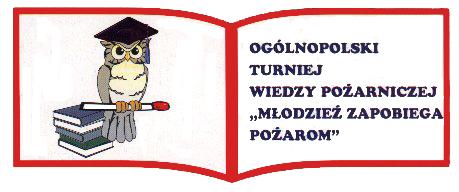 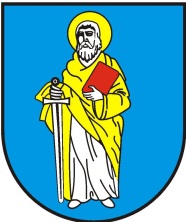 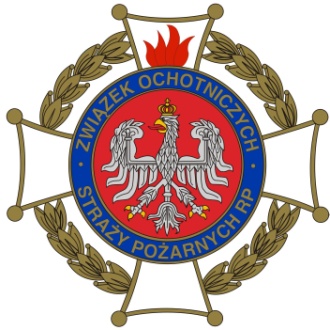 KARTA ZGŁOSZENIOWAUCZESTNIKÓW ELIMINACJI GMINNYCH OGÓLNOPOLSKIEGO TURNIEJU WIEDZY POŻARNICZEJ 
„ MŁODZIEŻ ZAPOBIEGA POŻAROM”KROBIA, 26 LUTEGO 2017 ROKUOSP …………………………………………………( nazwa jednostki OSP )                     Imię i nazwisko opiekuna oraz tel. kontaktowy do opiekuna………………………………………………………………………………………………														……………………………………………………………………………..	Pieczątka i podpis prezesa OSPL.p.Imię i nazwisko uczestnikaMiejsce zamieszkaniaData
 i miejsce urodzeniaReprezentowana szkoła(dokładna nazwa i adres
 oraz klasa, np. Zespół Szkoły Podstawowej i Gimnazjum 
w Krobi, ul. Prof. J. Zwierzyckiego 1, 63-840 Krobia, 
klasa 5 Szkoły Podstawowej, Nr telefonu kontaktowego12345678910